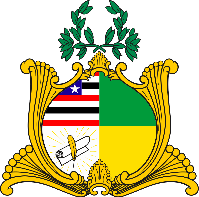  ESTADO DO MARANHÃOASSEMBLEIA LEGISLATIVAGABINETE DO DEPUTADO ESTADUAL DR. YGLÉSIOREQUERIMENTO N°               /2023Senhora Presidente,Na forma do que dispõe o parágrafo único do artigo 132 do Regimento Interno desta Assembleia, requeiro a V. Exa.  que seja determinado o desarquivamento do Projeto de resolução nº 90/2019, de minha autoria, o qual estabelece alteração do Regimento Interno desta Casa para fins de prevê a coautoria e autoria coletiva de projetos.                         Assembleia Legislativa do Estado do Maranhão, em 23 de junho de 2023.DR. YGLÉSIODEPUTADO ESTADUAL